Publicado en Madrid el 30/01/2023 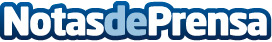 Redkom aconseja acerca de cómo escoger un buen hosting para negocios onlineEscoger un buen hosting es una de las decisiones más importantes a la hora de comenzar un proyecto online, ya sea un negocio o una tienda online, puesto que el éxito del mismo dependerá mucho de esta elección. Una empresa de mantenimiento, reparación y gestión de ordenadores explica a los profesionales, pymes y empresas grandes cómo debe ser el alojamiento web perfecto para las necesidades de cada negocioDatos de contacto:Redkom916 587 091Nota de prensa publicada en: https://www.notasdeprensa.es/redkom-aconseja-acerca-de-como-escoger-un-buen Categorias: Nacional Marketing E-Commerce http://www.notasdeprensa.es